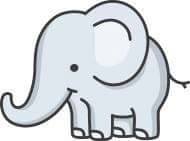 1.DTriedna učiteľka: Mgr. Iveta Molčanová1. Peter T.                                                     11. Kiara B.2. Matias M.                                                 12. Nia M.3. Adrián D.                                                  13. Vivien P.4. Šimon M.                                                  14. Eliška J.5. Pavol M.                                                    15. Michaela Ch.6. Matej G.                                                    16. Dorota J.7. Jakub C.                                                     17. Dominika O.8. Noemi D.                                                   18. Lívia P.9. Ema B.                                                        19. Karolína Š.10. Ella O.